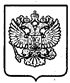 МИНИСТЕРСТВО ТРУДА И СОЦИАЛЬНОЙ ЗАЩИТЫ РОССИЙСКОЙ ФЕДЕРАЦИИ(МИНТРУД РОССИИ)ПРОТОКОЛ заседания Общественного совета при Министерстве труда и социальной защиты Российской Федерации Присутствовали:О результатах формирования Общественного совета при Министерстве труда и социальной защиты Российской Федерации(Топилин, Гриб, Вельмяйкин)Принять к сведению информацию Министра М.А. Топилина о результатах формирования состава Общественного совета при Министерстве труда и социальной защиты Российской Федерации (далее – Совет),  учитывающую мнения различных референтных групп.  Отметить вклад Общественной палаты Российской Федерации и Экспертного совета при Правительстве Российской Федерации в процесс формирования Совета. О персональном составе Совета(Вельмяйкин)Департаменту комплексного анализа и прогнозирования Минтруда России:- обработать заполненные анкеты членов Совета;- оперативно внести необходимые корректировки в наименование должностей, контактные и биографические сведения членов Совета;- довести до всех членов Совета сводные контактные данные. Срок – 15 декабря 2013 г.О председателе Совета(Топилин, Вельмяйкин, Гриб, Тополева-Солдунова)Согласиться с предложением заместителя секретаря Общественной палаты Российской Федерации В.В. Гриба о выдвижении кандидатуры директора автономной некоммерческой организации «Агентство социальной информации» Е.А. Тополевой-Солдуновой на пост председателя Совета.Отметить отсутствие иных кандидатур, в том числе самовыдвиженцев. По результатам единогласного решения избрать председателем Совета Е.А. Тополеву-Солдунову. О планах работы Совета до конца 2013 г. и на период 2014 г. (Топилин, Гриб, Вельмяйкин, Тополева-Солдунова, Мохначук, Кривенко, Феоктистова)Принять во внимание предложение Министра М.А. Топилина о необходимости учета приоритетов при формировании планов работы Совета:создание рабочих групп по пяти основным направлениям деятельности Минтруда России (трудовые отношения, пенсионное обеспечение, демография, социальное обслуживание, государственная служба и противодействие коррупции);участие членов Совета в общественной экспертизе законодательных инициатив Минтруда России;привлечение членов Совета к работе Минтруда России по личному приему граждан и ответов на обращения граждан.Принять к сведению информацию С.Ф. Вельмяйкина:о правовых основах и форматах взаимодействия Совета с Минтрудом России;о перечне проектов нормативно-правовых актов Минтруда России,  обязательных к рассмотрению членами Совета до конца 2013 г. и на период 2014 г.;о возможности корректировки приказа Минтруда России №534 от 12 октября 2013 г. (об утверждении положения о Совете) Согласиться с предложением заместителя секретаря Общественной палаты Российской Федерации В.В. Гриба о необходимости тщательной синхронизации планов работы Совета с Планом деятельности Минтруда России на период 2013-2018 гг.Рекомендовать членам Совета привлекать к своей работе наиболее активных кандидатов, не вошедших в итоговый состав Совета; учесть активных кандидатов при возможной ротации состава Совета.Принять к сведению информацию Е.А. Тополевой-Солдуновой и В.В. Гриба об оценке эффективности деятельности Совета аппаратом Общественной палаты Российской Федерации. В целях оптимизации деятельности Совета сформировать рабочую группу по выработке регламента работы Совета и назначить ее руководителем С.В. Кривенко. Предложить провести следующее заседание Совета в конце января 2014 г. Членам Совета подготовить к очередному заседанию предложения по перечню рабочих групп и планам работы на 2014 г. Об организационно-техническом обеспечении деятельности Совета(Топилин, Вельмяйкин)Департаменту управления делами Минтруда России совместно с председателем Совета проработать вопрос о выделении для работы членов Совета в здании Минтруда России (ул. Ильинка, 21) служебного помещения, оборудованного необходимой офисной техникой. Срок – 1 февраля 2014 г.Департаменту управления делами Минтруда России организовать выдачу членам Совета постоянных пропусков для прохода в здание Минтруда России (ул. Ильинка, 21)Срок – 1 февраля  2014 г.Департаменту комплексного анализа и прогнозирования Минтруда России обеспечить модернизацию специализированной страницы официального интернет-сайта Минтруда России (www.rosmintrud.ru/sovet) для текущей работы Совета .Срок – 1 февраля  2014 г.29 ноября 2013 г.  Москва№1Министр труда и социальной защиты Российской Федерации -М.А. ТопилинПервый заместитель Министра труда и социальной защиты Российской Федерации-С.Ф. Вельмяйкинзаместитель секретаря Общественной палаты Российской Федерации-В.В. Грибчлены Общественного совета при Министерстве труда и социальной защиты Российской Федерации-К.В. Абрамов, А.В. Анохин, Е.С. Герасимова, В.В. Горбунов, М.В. Довгялло, С.П. Железнов, Л.Г. Зелькова, Д.И. Карабанов, А.М. Колин, М.В. Короткова, С.В. Кривенко, Н.Н. Кузьмина, Е.А. Куликов, И.А. Мещеряков, М.А.Морозова, М.В. Москвина, И.И. Мохначук, Н.Н. Новиков, Л.Н. Овчарова, А.М. Окуньков, О.Н.Олейникова, О.В. Рысев, Е.А.Тополева-Солдунова, М.А. Урманчеева, В.П. Фатеев, Е.Н. Феоктистовапредставители Министерства труда и социальной защиты Российской Федерации-М.С. Исянова, И.Г. Максимова, В.Д. Рахматуллин, Е.А. Черникова представители средств массовой информации - представители информационных агентств, печатных изданий и  фотокорреспонденты(всего - 11 человек) Министр труда и социальной защиты Российской Федерации М.А. ТопилинПредседатель Общественного совета при Министерстве труда и социальной защитыРоссийской ФедерацииЕ.А. Тополева-Солдунова